ESCOLA _________________________________DATA:_____/_____/_____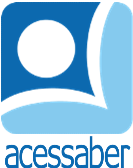 PROF:_______________________________________TURMA:___________NOME:________________________________________________________Situações problema de soma1) Marta nasceu em 1946 e ela se aposentou aos 55 anos. Em que ano ela se aposentou?R: 2) José vende sapatos, um cliente comprou um sapato e combinou de pagar um pouco toda segunda-feira. Na primeira semana ele pagou R$ 42,00, na segunda ele deu o dobro do primeiro pagamento, na terceira ele deu o valor da segunda semana menos R$ 54,00, e na quarta semana ele deu R$ 20,00. Se o sapato custou R$171,00, José recebeu todo o pagamento pelo sapato? Faltou, sobrou ou o valor está correto?R:3) Patrícia nasceu em 2011 e seu irmão 5 depois. Em que ano ele completará 18 anos?R:4) Em seu aniversário Mateus ganhou R$84,00 de sua mãe, R$ 26 de sua tia, R$ 54,00 de seu pai e R$ 60,00 de sua avó. Quanto dinheiro Mateus ganhou em seu aniversário?R:5) Um Museu recebeu 3.475 visitantes no sábado e 4.008 visitantes no domingo da semana passada. Os administradores perceberam que, esta semana, a quantidade de visitantes foi 1.321 a mais que no fim de semana passado. Quantas pessoas visitaram o Museu nesta semana? Qual o total de visitantes nos dois finais de semana?R: